Китайский Новый год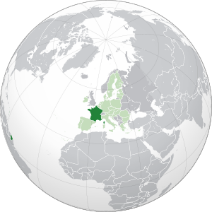 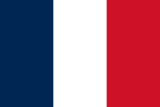       во Франции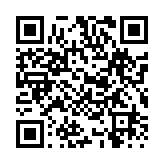 Nouvel An chinois 2022 aux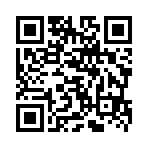 Temps du Corps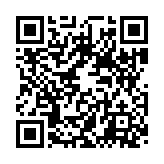 Les secrets du nouvel an ChinoisКитайский Новый год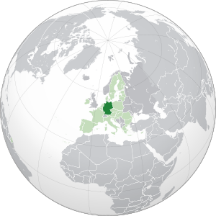 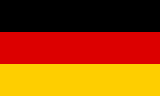  в Германии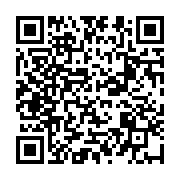 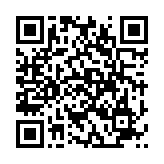 Chinesisches NeujahrsfestКитайский Новый год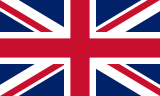 в Великобритании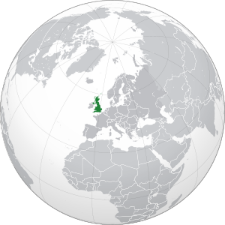 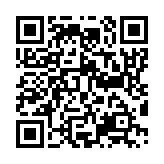 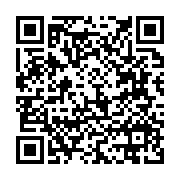 Chinese New YearншКитайский Новый годв Великобритании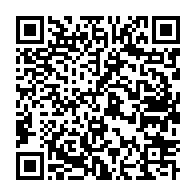 Chinese New YearКитайский Новый год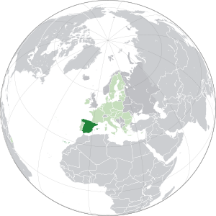 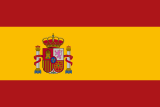 в Испании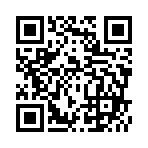 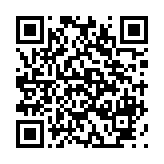 Desfile del Año Nuevo Chino en Madrid, España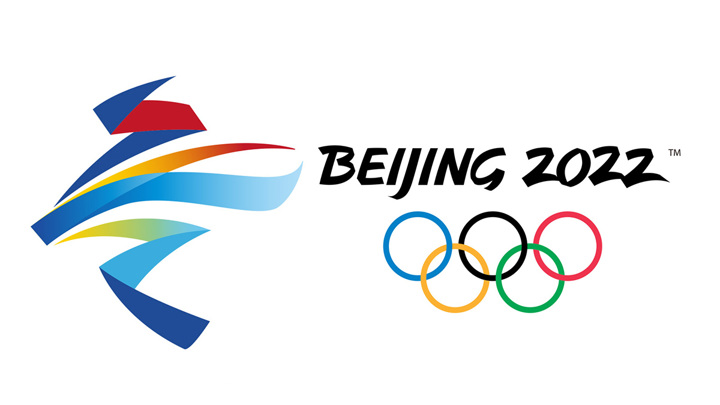 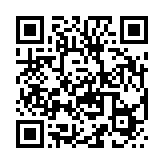    奥运会Китайский Новый год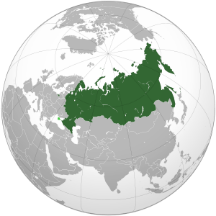 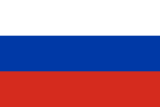 в России 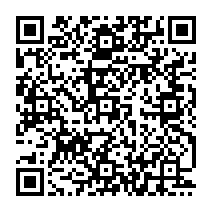 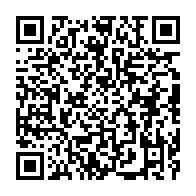 Китайский Новый Год в России, традиции, празднование, мероприятия Китайского нового годаЛунный Новый год